TAREA 3
1er Grado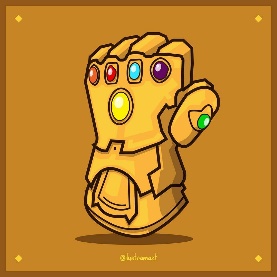 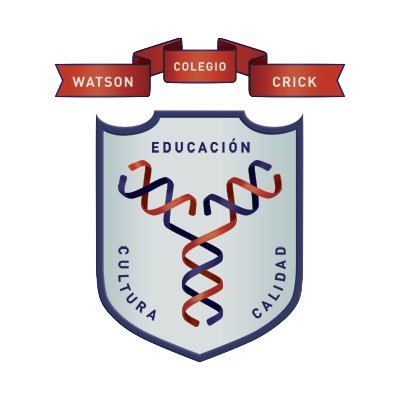 Informática	Indicaciones de las tareas	Realiza lo que se te solicita en las instruccionesRellena el recuadro del lado derecho, sin la información solicitada no será contada la tarea (La firma del padre es solo en documento impreso)Imprime el archivo, dáselo a firmar a tu padre o tutor y posteriormente pégalo en la libreta, después de la portada y los demás elementos.Las tareas se revisan y califican en la 2da clase de la semanaInstrucciones- Investiga lo siguiente:¿Cuál es la función de un Disco Duro?¿Cuál es la función de una Memoria RAM?¿Cuál es la función de una Memoria ROM?¿Cuál es la función de un Procesador?¿Cuál es la función de la Tarjeta Madre?¿Cuál es la función de la Tarjeta de Red?¿Cuál es la función del Gabinete de la PC?